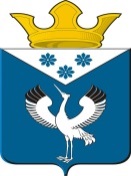 Российская Федерация	Свердловская область	Глава муниципального образованияБаженовское сельское поселениеБайкаловского муниципального районаСвердловской областиРАСПОРЯЖЕНИЕот 09.09.2022 г.                                        № 92                                           с.Баженовское                                                                                           О «Горячей линии» вопросам начала отопительного периода 2022/2023 года
             В связи с началом отопительного периода 2022/2023 года, с 09 сентября 2022 года администрацией муниципального образования Баженовское сельское поселение организована работа «горячей линии» по вопросам запуска тепла. 1. Лицом, ответственным за прием сообщений по телефону «Горячей линии» назначить специалиста 1 категории администрации муниципального образования Баженовское сельское поселение Медведюк Елену Валерьевну, в выходные дни и в нерабочее время  – дежурного специалиста администрации согласно графику дежурства (прилагается).2. На горячую линию администрации можно обратиться в рабочие дни с понедельника по пятницу: с 8.00 до 12.00 часов и с 13.00 до 17.00 часов по телефону 8/34362/3-44-21, 8/34362/3-44-23.3.Настоящее Распоряжение разместить на официальном сайте администрации муниципального образования Баженовское сельское поселение в сети «Интернет» https://bajenovskoe.ru/.       4.Контроль за исполнением настоящего распоряжения оставляю за собой.Глава муниципального образованияБаженовское сельское поселение                                              Байкаловского муниципального районаСвердловской области                                                                  С.М.Спирин